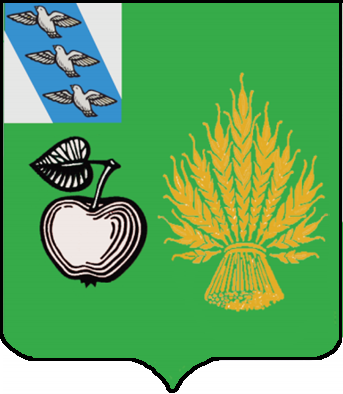 РЕВИЗИОННАЯ КОМИССИЯБЕЛОВСКОГО РАЙОНА  КУРСКОЙ ОБЛАСТИРАСПОРЯЖЕНИЕот  09.03.2023г. № 3Курская область, сл. Белая«О внесении изменений в  распоряжение Ревизионной комиссии Беловского районаКурской области от 28.12.2022г. №7 «Обутверждении  Плана работы Ревизионнойкомиссии Беловского района Курской области на 2023 год»В соответствии с п.1 ст.12  Федерального закона от  07.02.2011г. N 6-ФЗ «Об общих принципах организации и деятельности контрольно-счетных органов субъектов РФ и муниципальных образований», п.11. Положения Ревизионной комиссии Беловского района Курской области, утвержденного Решением Представительного Собрания  Беловского района Курской области от 09.09.2022г. №VI-26/1, п. 2 ст. 1 Регламента Ревизионной комиссии Беловкого района Курской области утвержденного Решением Представительного Собрания  Беловского района Курской области от 16.02.2023г. №VI-30/4:1. Внести изменения в План работы Ревизионной комиссии Беловского района Курской области на 2023 год:1.1 пункт 2.1 раздела  2 «Контрольные мероприятия» изложить в новой редакции: «Мониторинг и контроль системы оплаты труда работников  общеобразовательных учреждений Беловского района Курской области в 2022 году (совместно с Контрольно – счетной палатой Курской области)» срок исполнения II - III квартал, основание  для включения - предложение Контрольно – счетной палаты Курской области;1.2 пункт 2.2 раздела  2 «Контрольные мероприятия» изложить в новой редакции: «Проверка законности и эффективности  учета и распоряжения земельными участками Администрацией Беловского района Курской области и поступление доходов в  бюджет муниципального района «Беловский район» Курской области от их использования за период 2021 - 2022годов (совместно с Контрольно – счетной палатой Курской области)» срок исполнения III квартал;1.3 пункт 2.3 раздела  2 «Контрольные мероприятия» изложить в новой редакции: «Мониторинг выполнения мероприятий по организации бесплатного горячего питания обучающихся по образовательным программам начального общего образования в муниципальных образовательных учреждениях  Беловского района Курской области в 2022 году и истекшем периоде 2023 года (параллельно с Контрольно – счетной палатой Курской области)» срок исполнения III-IV квартал;1.4 пункт 2.4 раздела  2 «Контрольные мероприятия» изложить в новой редакции: «Аудит в сфере закупок в рамках полномочий, определенных статьей 98 Федеральным законом от 05.04.2013г. № 44 ФЗ «О контрактной системе в сфере закупок товаров, работ, услуг для обеспечения государственных и муниципальных нужд» в  Администрации Малосолдатского сельсовета Беловского района Курской области за 2022 год» срок исполнения IV квартал, основание  для включения - соглашение о передаче полномочий.2. Контроль за исполнением настоящего распоряжения оставляю за собой.3. Опубликовать данное распоряжение  в сети Интернет на официальном сайте муниципального образования «Беловский район» Курской области (Http://bel.rkursk.ru).4. Распоряжение вступает в силу с момента его подписания.Председатель Ревизионной комиссии Беловского района Курской области                                     Е.В. Звягинцева